Publicado en  el 07/10/2016 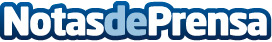 La realidad virtual de Zuckerberg trasciende del entretenimiento a lo socialEl Second Life se está convirtiendo en un sueño palpable con las eliminaciones de las barreras físicas en los mundos virtuales Datos de contacto:Nota de prensa publicada en: https://www.notasdeprensa.es/la-realidad-virtual-de-zuckerberg-trasciende_1 Categorias: Internacional E-Commerce Dispositivos móviles Innovación Tecnológica Bienestar http://www.notasdeprensa.es